S          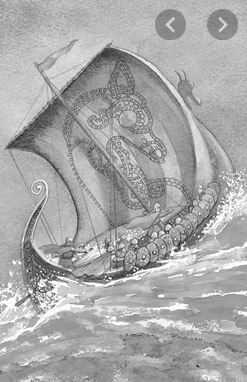 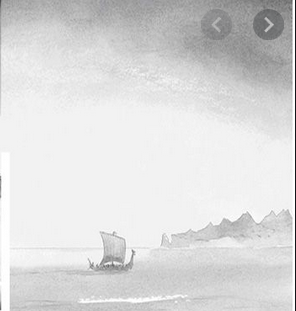 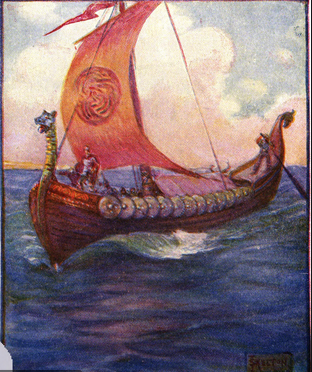 